EXETER HEALTH DEPARTMENT 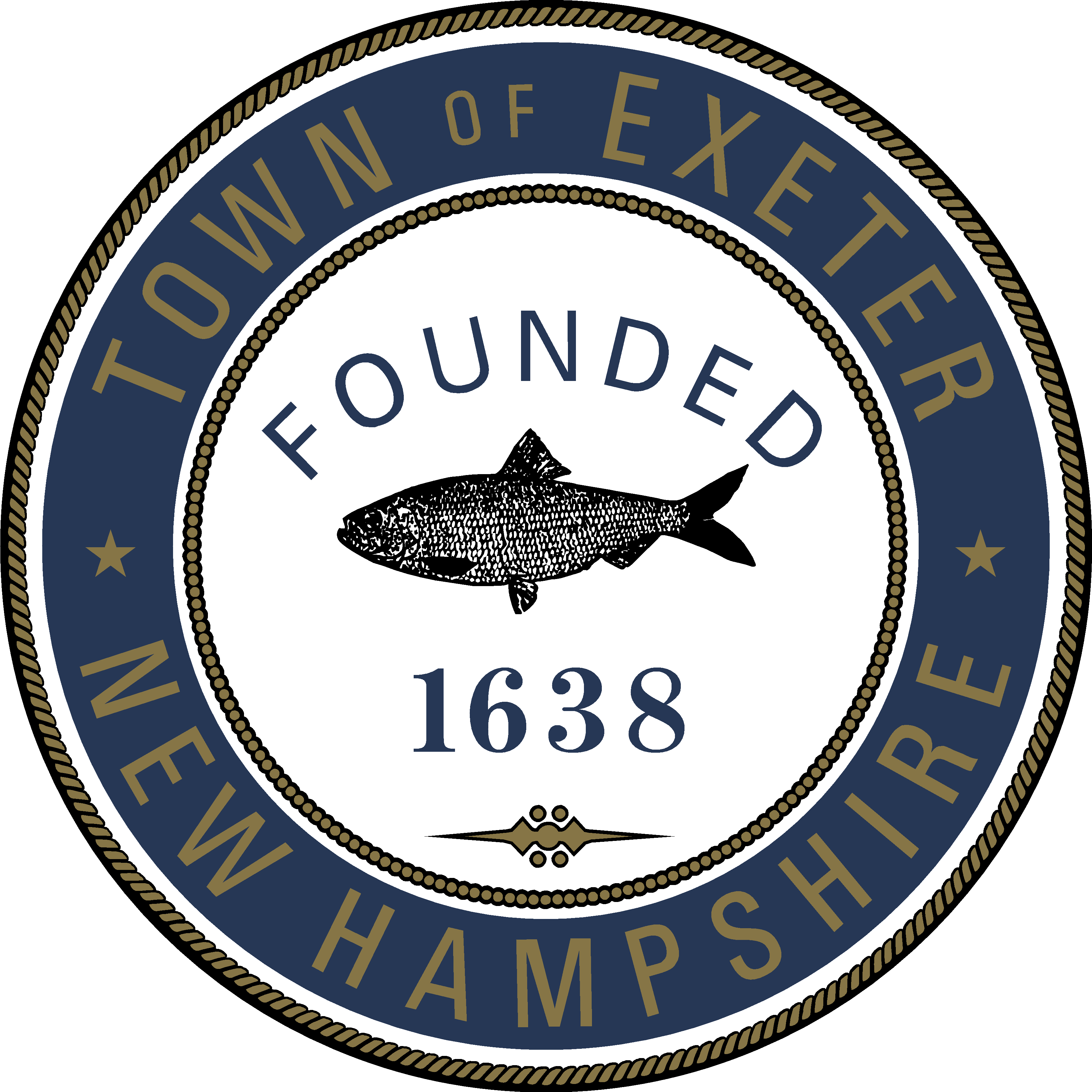 20 COURT STREET, EXETER, NH 03833-2716Phone: (603)773-6132FAX: (603)773-6128 www.exeternh.govTEMPORARY EVENT COORDINATOR’S APPLICATION FOR FOOD SERVICES EVENT COORDINATOR: Please fill out the application and list ALL food vendors participating in the event. This includes any person selling any prepared, prepackaged, or potentially hazardous foods that would normally require a food permit. This form must be received by the Health Dept. no later than ONE MONTH prior to the event. NAME OF EVENT: 											LOCATION OF EVENT: 											DATE(S) & TIME(S) OF EVENT: 									EVENT COORDINATOR: 										ON-SITE COORDINATOR: 										TELEPHONE NUMBERS COORDINATORS CAN BE REACHED: 						DATE AND TIME OF SETUP: 										Set up and inspection must occur before the vendor will be allowed to openNUMBER OF FOOD VENDORS ATTENDING EVENT: 							CHECK ITEMS SUPPLIED TO VENDORS: ELECTRICTY___GROUND COVER___OVERHEAD COVER____ WATER___HAND WASH STATIONS/SOAP & PAPER TOWELS____TRASH BARRELS_____ TRASH DISPOSAL____OTHER WASTE DISPOSAL _____ OTHER: 									LIST ALL FOOD VENDORS: NAME/ADDRESS/PHONE NUMBER/EMAIL on reverse side of this form ATTACH A SITE MAP OF VENDOR LOCATIONSPlease call the Exeter Health Department at 603-773-6132 if you have any questionsVENDOR NAME ADDRESS PHONE NUMBER/EMAIL 1.____________________________________________________________________________2.____________________________________________________________________________ 3.____________________________________________________________________________ 4.____________________________________________________________________________ 5.____________________________________________________________________________ 6.____________________________________________________________________________ 7.____________________________________________________________________________ 8.____________________________________________________________________________ 9.____________________________________________________________________________ 10.___________________________________________________________________________ 11.___________________________________________________________________________ 12.___________________________________________________________________________ 13.___________________________________________________________________________ 14.___________________________________________________________________________ 15.___________________________________________________________________________ 16.___________________________________________________________________________ 17.___________________________________________________________________________ 18.___________________________________________________________________________ 19.___________________________________________________________________________ 20.___________________________________________________________________________ Attach additional sheets as needed.